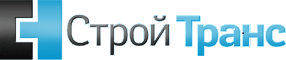 Юридический адрес: 107150, г.Москва, ул.Бойцовая, д.22, стр.3ИНН 7718749818   КПП 771801001р/с 40702810200410001872  ВТБ 24 (ПАО) ДО "Земляной вал"к/с 30101810100000000716 БИК 044525716тел.: 8-495-789-52-17ПРАЙС-ЛИСТЦены даны с учетом НДС 18%. Окончательные цены могут корректироваться в зависимости от сроков производства работ!Генеральный директор                             Гонтюрев А.Н.          ________________ (подпись) м.п.Наименование техники Стоимость услуг  за 1 машиночас (руб.)Стоимость километра за МКАД (руб.)1.Манипулятор (г/п борта 3т., г/п стрелы 2т.)1000402.Манипулятор (г/п борта 5т., г/п стрелы 3т.)1150403.Манипулятор (г/п борта 10т., г/п стрелы 3т.)1400504. Манипулятор (г/п борта 10т., г/п стрелы 5т.)1500505. Манипулятор (г/п борта 10т., г/п стрелы 6т.)1600506.Манипулятор (г/п борта 10т., г/п стрелы 7т.)1700507. Бортовой авт. (г/п борта 10т, длина борта 6м)1150408. Бортовой авт. (г/п борта 20т, длина борта 12,5-13,6м)1250509. Бортовой авт. ТЕНТ (г/п борта 20т, длина борта 12,5-13,6м)13755010. Платформа для перевозки техники (г/п 25т., длина 8,3-11,5 м, высота 0,85 м.)15006011. Платформа для перевозки техники (г/п 35т., длина 11-14 м, высота 0,6 м.)225012012. Платформа для перевозки техники (г/п 50т., длина 11-14 м, высота 0,6 м.)250015013. Автокран г/п 14т. (стрела 14м)11254514. Автокран г/п 16т. (стрела 18м)12504515. Автокран г/п 25т. (стрела 22м)15004516. Автокран г/п 25т. (стрела 31м)18755017. Автокран г/п 25т. (стрела 22м) (вездеход)20008018. Автокран г/п 32т. (стрела 30м)225010019. Автокран г/п 40т. (стрела 34м)300015020. Автокран г/п 50т. (стрела 34м)400018021. Экскаватор полноповоротный гусеничный (ковш 1м3)1625 ковш/2000 гидромолот/ 2125грейфер доставка22. Экскаватор полноповоротный колесный (ковш 1м3) 1625 ковш/1875 гидромолот/ 2125грейфердоставка23. Экскаватор погрузчик JCB 3CX1250 c ковшом и 1375 с гидромолотомдоставка24. Самосвал (10м/куб)11254025. Самосвал (16м/куб)12504026. Самосвал (20м/куб)13754527. Бульдозер (14т)1750доставка28. Бульдозер (18т)1875/ болотный 2125доставка29. Бульдозер (20т)2375доставка30. Бульдозер (40т)3500доставка